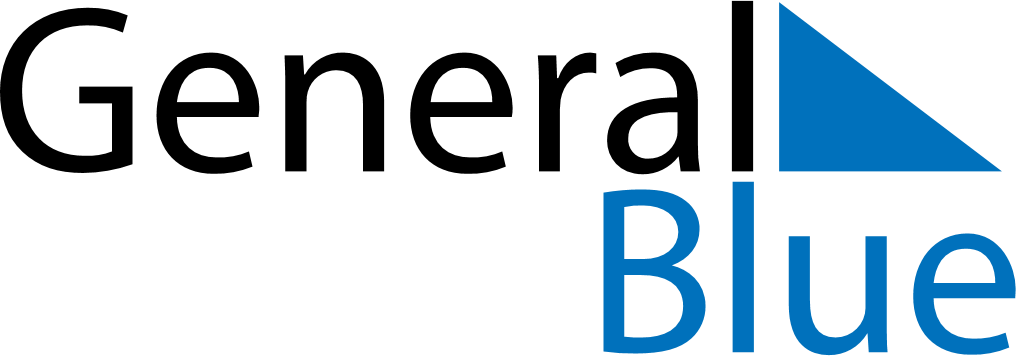 June 2024June 2024June 2024June 2024June 2024June 2024June 2024Graaff-Reinet, Eastern Cape, South AfricaGraaff-Reinet, Eastern Cape, South AfricaGraaff-Reinet, Eastern Cape, South AfricaGraaff-Reinet, Eastern Cape, South AfricaGraaff-Reinet, Eastern Cape, South AfricaGraaff-Reinet, Eastern Cape, South AfricaGraaff-Reinet, Eastern Cape, South AfricaSundayMondayMondayTuesdayWednesdayThursdayFridaySaturday1Sunrise: 7:14 AMSunset: 5:24 PMDaylight: 10 hours and 10 minutes.23345678Sunrise: 7:15 AMSunset: 5:24 PMDaylight: 10 hours and 9 minutes.Sunrise: 7:15 AMSunset: 5:24 PMDaylight: 10 hours and 8 minutes.Sunrise: 7:15 AMSunset: 5:24 PMDaylight: 10 hours and 8 minutes.Sunrise: 7:16 AMSunset: 5:24 PMDaylight: 10 hours and 7 minutes.Sunrise: 7:16 AMSunset: 5:23 PMDaylight: 10 hours and 7 minutes.Sunrise: 7:17 AMSunset: 5:23 PMDaylight: 10 hours and 6 minutes.Sunrise: 7:17 AMSunset: 5:23 PMDaylight: 10 hours and 5 minutes.Sunrise: 7:18 AMSunset: 5:23 PMDaylight: 10 hours and 5 minutes.910101112131415Sunrise: 7:18 AMSunset: 5:23 PMDaylight: 10 hours and 4 minutes.Sunrise: 7:19 AMSunset: 5:23 PMDaylight: 10 hours and 4 minutes.Sunrise: 7:19 AMSunset: 5:23 PMDaylight: 10 hours and 4 minutes.Sunrise: 7:19 AMSunset: 5:23 PMDaylight: 10 hours and 3 minutes.Sunrise: 7:19 AMSunset: 5:23 PMDaylight: 10 hours and 3 minutes.Sunrise: 7:20 AMSunset: 5:23 PMDaylight: 10 hours and 3 minutes.Sunrise: 7:20 AMSunset: 5:23 PMDaylight: 10 hours and 2 minutes.Sunrise: 7:21 AMSunset: 5:23 PMDaylight: 10 hours and 2 minutes.1617171819202122Sunrise: 7:21 AMSunset: 5:23 PMDaylight: 10 hours and 2 minutes.Sunrise: 7:21 AMSunset: 5:23 PMDaylight: 10 hours and 2 minutes.Sunrise: 7:21 AMSunset: 5:23 PMDaylight: 10 hours and 2 minutes.Sunrise: 7:22 AMSunset: 5:24 PMDaylight: 10 hours and 2 minutes.Sunrise: 7:22 AMSunset: 5:24 PMDaylight: 10 hours and 1 minute.Sunrise: 7:22 AMSunset: 5:24 PMDaylight: 10 hours and 1 minute.Sunrise: 7:22 AMSunset: 5:24 PMDaylight: 10 hours and 1 minute.Sunrise: 7:22 AMSunset: 5:24 PMDaylight: 10 hours and 1 minute.2324242526272829Sunrise: 7:23 AMSunset: 5:25 PMDaylight: 10 hours and 1 minute.Sunrise: 7:23 AMSunset: 5:25 PMDaylight: 10 hours and 2 minutes.Sunrise: 7:23 AMSunset: 5:25 PMDaylight: 10 hours and 2 minutes.Sunrise: 7:23 AMSunset: 5:25 PMDaylight: 10 hours and 2 minutes.Sunrise: 7:23 AMSunset: 5:25 PMDaylight: 10 hours and 2 minutes.Sunrise: 7:23 AMSunset: 5:26 PMDaylight: 10 hours and 2 minutes.Sunrise: 7:23 AMSunset: 5:26 PMDaylight: 10 hours and 2 minutes.Sunrise: 7:23 AMSunset: 5:27 PMDaylight: 10 hours and 3 minutes.30Sunrise: 7:23 AMSunset: 5:27 PMDaylight: 10 hours and 3 minutes.